DesemberUkemandagtirsdagonsdagtorsdagfredag481Vi åpner første luke i kalenderenDansesamling494UgleturLage julegaverØve på julesanger5Fellessamling6Språksamling og julegaverEn gruppe på tur7Språksamling og julegaverEn gruppe på tur8Pepperkakebakedag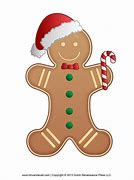 5011AdventssamlingJulegaver og julepynt12FellessamlingLage Lussekatter13Luciadag15.00: Alle barna synger ute15.30: Luciatog innom alle avdelingene14JuleaktiviteterLage julebrødJulepyntLese julehistorier15Nissefest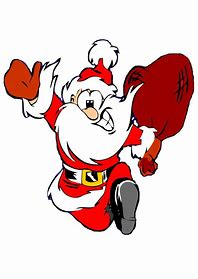 5118Juletur til byen19Dansetirsdag med tema Jul20Juleverksted21Julefrokost(værforbehold)22JulekinoJulelunsj52251 juledagBarnehagen stengt262 Juledag Barnehagen stengt27Vi er sammen med Maurene og Marihønene28Vi er sammen med Maurene og Marihønene29Vi er sammen med Maurene og Marihønene